Муниципальное автономное дошкольное образовательное учреждение детский сад №134 города ТюмениКонсультация для родителей«Современные здоровьесберегающие технологии, используемые в ДОУ»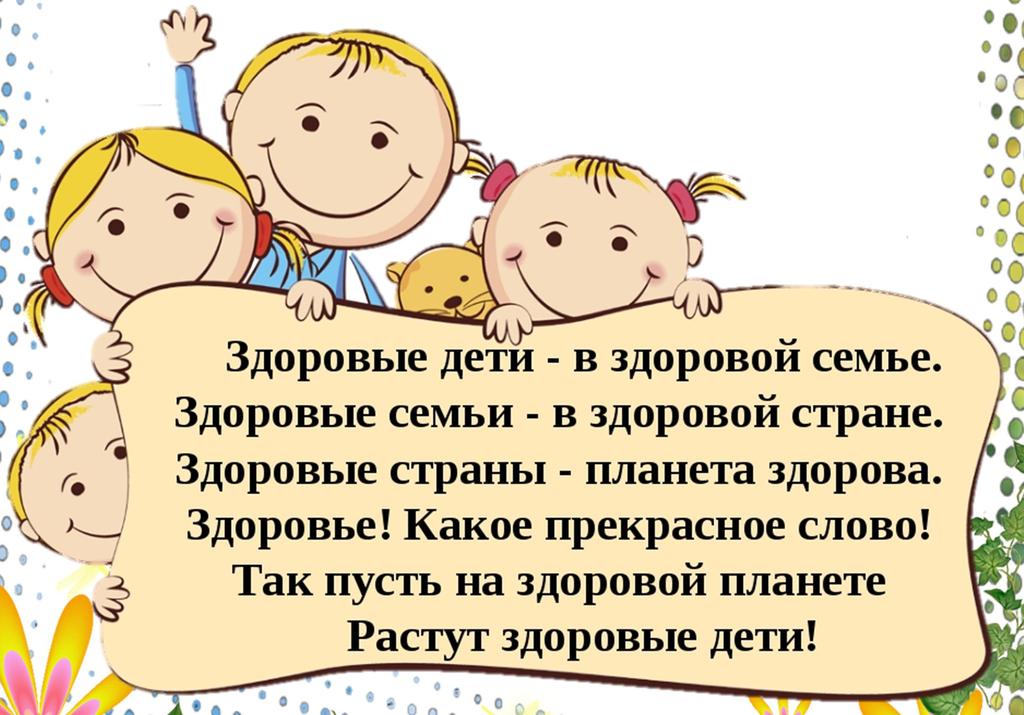 Подготовила: Логунова А.П.Воспитатель 1 квалификационной категорииТак что же такое «здоровьесберегающая технология»?Здоровьесберегающая технология – это целостная система воспитательно-оздоровительных, коррекционных и профилактических мероприятий, которые осуществляются в процессе взаимодействия ребёнка и педагога, ребёнка и родителей, ребёнка и доктора. Цель здоровьесберегающих образовательных технологий, обеспечить дошкольнику возможность сохранения здоровья, сформировать у него необходимые знания, умения и навыки по здоровому образу жизни, научить использовать полученные знания в повседневной жизни. Здоровьесберегающие педагогические технологии применяются в различных видах деятельности и представлены как: технологии сохранения и стимулирования здоровья; технологии обучения ЗОЖ, коррекционные технологии.Необходимо  создавать  педагогические  условия  здоровьесберегающего процесса воспитания и развития детей, основными из которых являются: организация разных видов деятельности детей в игровой форме; построение образовательного  процесса  в  виде  модели  культуры;  организация культурного  творчества  дошкольников;  оснащение  деятельности  детей оборудованием, игрушками, играми, игровыми упражнениями и пособиями. ЗОЖ включает в себя …Привитие культурно-гигиенических навыковПравильное питаниеВитаминизацияФизкультурно-оздоровительные технологии в дошкольномобразовании – технологии, направленные на физическое развитие и укрепление здоровья дошкольников.Формы организации здоровьесберегающей работы:физкультурные занятия проходят 2-3 раза в неделю (15-20 мин.),самостоятельная двигательная деятельность детей;звуковая гимнастика;подвижные игры;динамические паузы (физкультминутки, рекомендуются в качествепрофилактики при утомлении.)утренняя гимнастика;пальчиковая гимнастика – для развития мелкой моторики рук,способствующей развитию, мозговых центров речи;гимнастика бодрящая (проводится ежедневно после дневного сна);прогулки;физкультурные досуги, спортивные праздники;элементы игрового массажа, самомассажа;релаксация – минутка, помогающая снять напряжение с анализаторов иуспокоить организм. Можно использовать спокойную классическую музыку (Чайковский, Рахманинов, звуки природы);дыхательная гимнастика – гимнастика, способствующая правильномуразвитию дыхания, умение регулировать частоту, глубину вдохов и выдохов. Развивать умение с помощью дыхания сохранять и укреплять свое здоровье.зрительная гимнастика – для глаз, помогает укреплять мышцы глаз,развивать остроту, боковое зрение, восприятие;профилактика сохранения правильной осанки и плоскостопия – спомощью традиционного и нетрадиционного спорт инвентаря.Нетрадиционные технологии, используемые в ДОУТехнологии музыкального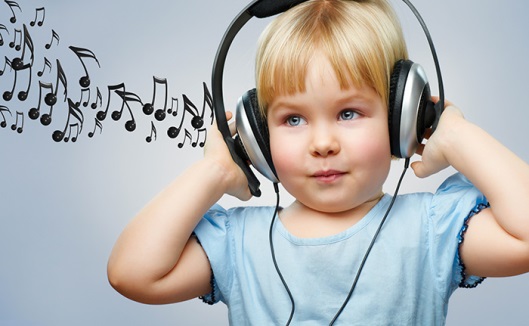 воздействия – вставляются в различныхформах физкультурно-оздоровительной работы, в зависимости от поставленных целей. Используются в качестве вспомогательного средства как часть других технологий - для снятия напряжения, повышения эмоционального настроя и пр. 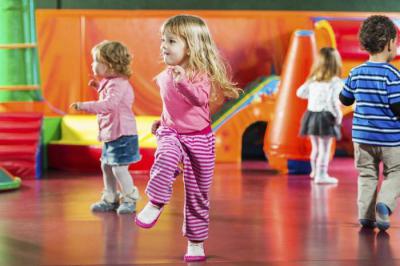 Ритмопластика-развивает чувство ритма, музыкальный слух и вкус, умение правильно и красиво двигаться, умение чувствовать и передавать характер музыки, укрепляет различные группы мышц и осанку.Сказкотерапия–используют для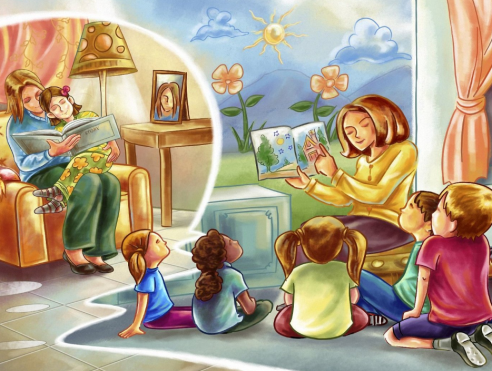 психологической терапевтической и развивающей работы. Сказку может рассказывать взрослый, либо это может быть групповое рассказывание, где рассказчиком является не один человек, группа детей, а остальные дети повторяют за рассказчиками необходимые движения. Десять золотых правил здоровьясбережения:Соблюдайте режим дня!Больше двигайтесь!Обращайте больше внимания на питание!Спите в прохладной комнате! Не гасите в себе гнев, дайте вырваться ему наружу! Постоянно занимайтесь интеллектуальной деятельностью!Гоните прочь уныние и хандру!Адекватно реагируйте на все проявления своего организма!Старайтесь получать как можно больше положительных эмоций!Желайте себе и окружающим только добра!Перечисленные современные виды здоровьесберегающих технологий применяются с детьми комплексно. Все, что мы делаем в детском саду должно находить поддержку в семье.Спасибо за внимание!